1. Общие положения1.1. Настоящее Положение об условиях оплаты труда работников муниципального казённого  дошкольного образовательного учреждения  детского сада комбинированного вида № 10 (МКДОУ д/с комбинированного вида № 10) (далее – Учреждение),   (далее - Положение), разработано в целях определения условий и порядка оплаты труда работников Учреждения и включает в себя:размеры должностных окладов (окладов), ставок заработной платы, предусмотренные по должностям педагогических работников за норму часов преподавательской (педагогической) работы (далее - ставка), в том числе по профессиональным квалификационным группам (далее - ПКГ) работников;размеры повышающих коэффициентов к должностным окладам (окладам), ставкам;условия оплаты труда руководителя Учреждения, и  заместителя;условия оплаты труда работников, осуществляющих деятельность по профессиям рабочих;порядок и условия осуществления выплат компенсационного характера в соответствии с Перечнем видов выплат компенсационного характера в муниципальных учреждениях Узловского района;порядок и условия осуществления выплат стимулирующего характера в соответствии с Перечнем видов выплат стимулирующего характера в муниципальных учреждениях Узловского района;особенности оплаты труда педагогических работников;другие вопросы оплаты труда.            1.2. Положение разработано в соответствии с Трудовым кодексом Российской Федерации, с Положением об условиях оплаты труда работников муниципальных учреждений Узловского района, осуществляющих образовательную деятельность, утверждённым постановлением администрации муниципального образования Узловский район  от 01.07.2014 № 948 (с изменениями и дополнениями).1.3. Положение распространяется на всех работников Учреждения. 1.4. Оплата труда работников в Учреждения формируется на основе обеспечения зависимости заработной платы каждого работника от его квалификации, сложности, количества, качества, а также условий труда.1.5. Условия оплаты труда, включая размер должностного оклада (оклада), ставки, повышающих коэффициентов к должностному окладу (окладу), ставке, надбавку за специфику работы в Учреждении, выплаты компенсационного и стимулирующего характера, являются обязательными для включения в трудовой договор.1.6. Месячная заработная плата работника, полностью отработавшего за этот период норму рабочего времени и выполнившего норму труда (трудовые обязанности), не может быть ниже минимальной заработной платы в Тульской области.1.7. Оплата труда работников, не предусмотренных настоящим Положением, производится в порядке, установленном для работников муниципальных учреждений Узловского района соответствующих отраслей.1.8. Оплата труда работников, занятых по совместительству, а также на условиях неполного рабочего времени или неполной рабочей недели, производится пропорционально отработанному времени либо на других условиях, определенных трудовым договором.1.9. Определение размеров заработной платы по основной должности, а также по должности, занимаемой в порядке совместительства, производится раздельно по каждой из должностей.1.10. Оплата труда работников Учреждения осуществляется в пределах бюджетных ассигнований, предусмотренных на оплату труда работников Учреждений, а также за счет средств от приносящей доход деятельности, направляемых на оплату труда работников, на текущий финансовый год.2. Порядок и условия оплаты труда2.1. Порядок и условия оплаты труда работников Учреждения2.1.1. Размеры должностных окладов, ставок работников Учреждения устанавливаются на основе отнесения занимаемых ими должностей к ПКГ, утверждённым приказом Министерства здравоохранения и социального развития Российской Федерации от 05.05.2008 № 216н «Об утверждении профессиональных групп должностей работников образования» и Положения  об условиях оплаты труда работников муниципальных учреждений Узловского района, осуществляющих образовательную деятельность, утверждённым постановлением администрации муниципального образования Узловский район  от 01.07.2014 № 948 (с изменениями и дополнениями).  2.1.2. Должностной оклад, ставка работников образования Учреждения, деятельность которых связана с образовательным процессом, увеличивается на 100 рублей - размер ежемесячной денежной компенсации на обеспечение книгоиздательской продукцией и периодическими изданиями, установленный по состоянию на 31 декабря 2012 года.2.1.3. Работникам образования Учреждения устанавливаются повышающие коэффициенты к должностным окладам, ставкам:персональный повышающий коэффициент к должностному окладу, ставке;повышающий коэффициент к должностному окладу, ставке за выслугу лет;повышающий коэффициент к должностному окладу, ставке за квалификационную категорию.Размер выплат по повышающему коэффициенту к должностному окладу, ставке определяется путем умножения размера должностного оклада, ставки работника на повышающий коэффициент к должностному окладу, ставке.Применение повышающих коэффициентов к должностному окладу, ставке не образует новый должностной оклад, ставку и не учитывается при начислении выплат компенсационного и стимулирующего характера, устанавливаемых в процентном отношении к должностному окладу, ставке.Размеры и иные условия применения повышающих коэффициентов к должностным окладам, ставкам приведены в пунктах 2.1.4.-2.1.6. настоящего Положения.2.1.4. В соответствии с коллективным договором, локальным нормативным актом, принятым по согласованию с представительным органом работников руководитель Учреждения принимает решение об установлении персонального повышающего коэффициента к должностному окладу, ставке в отношении конкретного работника.Установление персонального повышающего коэффициента к должностному окладу, ставке работникам образования Учреждения не носит обязательный характер.Выплаты по персональному повышающему коэффициенту к должностному окладу, ставке носят стимулирующий характер.Размер персонального повышающего коэффициента к должностному окладу, ставке - до 3,0.2.1.5. Повышающий коэффициент к должностному окладу, ставке за выслугу лет устанавливается работникам образования Учреждения согласно с Положением об условиях оплаты труда работников муниципальных учреждений Узловского района, осуществляющих образовательную деятельность, утверждённым постановлением  администрации муниципального образования Узловский район  от «1» июля 2014 г. № 948 (с дополнениями и изменениями).2.1.6. Повышающий коэффициент к должностному окладу, ставке 
за квалификационную категорию устанавливается работникам образования Учреждения в следующих размерах: при наличии высшей квалификационной категории – 0,15; при наличии первой квалификационной категории – 0,1.2.1.7. С учетом условий труда работникам Учреждения устанавливаются выплаты компенсационного характера, предусмотренные разделом 4 настоящего Положения.2.1.8. Работникам Учреждения устанавливаются выплаты стимулирующего характера, предусмотренные разделом 6 настоящего Положения.2.2. Порядок и условия оплаты труда работников, занимающих должности служащих2.2.1. Размеры должностных окладов  работников, занимающих должности служащих, устанавливаются на основе отнесения занимаемых ими должностей к ПКГ, утверждённым приказом Министерства здравоохранения и социального развития Российской Федерации от 29.05.2008 № 247н «Об утверждении профессиональных групп  общеотраслевых должностей руководителей, специалистов и служащих» и Положения  об условиях оплаты труда работников муниципальных учреждений Узловского района, осуществляющих образовательную деятельность, утверждённым постановлением администрации муниципального образования Узловский район  от 01.07.2014 № 948 (с изменениями и дополнениями).  2.2.2. Размеры должностных окладов  работников, занимающих должности служащих, не включённые в ПКГ, устанавливаются на основе Положения  об условиях оплаты труда работников муниципальных учреждений Узловского района, осуществляющих образовательную деятельность, утверждённым постановлением администрации муниципального образования Узловский район  от 01.07.2014 № 948 (с изменениями и дополнениями).  2.2.3 Работникам, занимающим должности служащих, устанавливаются повышающие коэффициенты к должностным окладам:персональный повышающий коэффициент к должностному окладу;повышающий коэффициент к должностному окладу за выслугу лет.Размер выплат по повышающему коэффициенту к должностному окладу определяется путем умножения размера должностного оклада работника на повышающий коэффициент.Применение повышающих коэффициентов к должностному окладу не образует новый должностной оклад и не учитывается при начислении выплат компенсационного и стимулирующего характера, устанавливаемых в процентном отношении к должностному окладу.Размеры и иные условия применения повышающих коэффициентов к должностным окладам приведены в пунктах 2.2.4.-2.2.6. настоящего Положения.2.2.4.  В соответствии с коллективным договором, локальным нормативным актом, принятым по согласованию с представительным органом работников руководитель Учреждения принимает решение об установлении персонального повышающего коэффициента к должностному окладу, ставке в отношении конкретного работника.Установление персонального повышающего коэффициента к должностному окладу работникам, занимающим должности служащих, не носит обязательный характер.Выплаты по персональному повышающему коэффициенту к должностному окладу носят стимулирующий характер.Размер персонального повышающего коэффициента к должностному окладу - до 3,0.2.2.5. Повышающий коэффициент к должностному окладу за выслугу лет устанавливается работникам, занимающим должности служащих, согласно Положения  об условиях оплаты труда работников муниципальных учреждений Узловского района, осуществляющих образовательную деятельность, утверждённым постановлением администрации муниципального образования Узловский район  от 01.07.2014 № 948 (с изменениями и дополнениями).  2.2.6. С учетом условий труда работникам, занимающим должности служащих, устанавливаются выплаты компенсационного характера, предусмотренные разделом 4 настоящего Положения.2.2.7. Работникам, занимающим должности служащих, устанавливаются выплаты стимулирующего характера, предусмотренные разделом 5 настоящего Положения.2.3. Порядок и условия оплаты труда работников, осуществляющих деятельность по профессиям рабочих2.3.1. Размеры окладов  работников Учреждения, осуществляющих деятельность по профессиям рабочих, устанавливаются на основе отнесения профессий к квалификационным уровням ПКГ, утверждённым приказом Министерства здравоохранения и социального развития Российской Федерации от 29.05.2008 № 248н «Об утверждении профессиональных квалификационным групп  общеотраслевых профессий рабочих» и Положения  об условиях оплаты труда работников муниципальных учреждений Узловского района, осуществляющих образовательную деятельность, утверждённым постановлением администрации муниципального образования Узловский район  от 01.07.2014 № 948 (с изменениями и дополнениями).  2.3.2. Работникам Учреждения, осуществляющим деятельность по профессиям рабочих, устанавливаются повышающие коэффициенты к окладам:персональный повышающий коэффициент к окладу;повышающий коэффициент к окладу за выслугу лет.Применение повышающих коэффициентов к окладу не образует новый оклад и не учитывается при начислении выплат компенсационного и стимулирующего характера, устанавливаемых в процентном отношении к окладу.Размеры и иные условия применения повышающих коэффициентов к окладам приведены в пунктах  2.3.3.-2.3.4. настоящего Положения.2.3.3.  В соответствии с коллективным договором, локальным нормативным актом, принятым по согласованию с представительным органом работников руководитель Учреждения принимает решение об установлении персонального повышающего коэффициента к окладу работникам, осуществляющим деятельность по профессиям рабочих в отношении конкретного работника.Установление персонального повышающего коэффициента к окладу работникам, осуществляющим деятельность по профессиям рабочих, не носит обязательный характер.Выплаты по персональному повышающему коэффициенту к окладу носят стимулирующий характер.Размер персонального повышающего коэффициента к окладу - до 3,0.2.3.4. Повышающий коэффициент к окладу за выслугу лет устанавливается работникам, осуществляющим деятельность по профессиям рабочих, в соответствии с Положением об условиях оплаты труда работников муниципальных учреждений Узловского района, осуществляющих образовательную деятельность, утверждённым постановлением  администрации муниципального образования Узловский район  от «1» июля 2014 г. № 948 (с дополнениями и изменениями).2.3.5. С учетом условий труда работникам, осуществляющим профессиональную деятельность по профессиям рабочих, устанавливаются выплаты компенсационного характера, предусмотренные разделом 4 настоящего Положения.2.3.6. Работникам, осуществляющим профессиональную деятельность по профессиям рабочих, устанавливаются выплаты стимулирующего характера, предусмотренные разделом 5 настоящего Положения.3. Условия оплаты труда руководителя Учреждения,его заместителя.3.1. Оплата труда  руководителя,  его заместителей  определяется   в соответствии с  «Положением об условиях оплаты труда работников муниципальных учреждений Узловского района, осуществляющих образовательную деятельность», утверждённым постановлением администрации муниципального образования Узловский район  от 01.07.2014 № 948 (с изменениями и дополнениями).         Должностной оклад руководителя  Учреждения определяется трудовым договором и устанавливается в кратном отношении к средней заработной плате работников, которые относятся к основному персоналу   в соответствии с Положением об условиях оплаты труда работников муниципальных учреждений Узловского района, осуществляющих образовательную деятельность», утверждённым постановлением администрации муниципального образования Узловский район  от 01.07.2014 № 948 (с изменениями и дополнениями).                Размеры должностных окладов заместителей руководителя Учреждения устанавливаются на 10-30 процентов  ниже должностного оклада руководителя.           3.2. С учетом условий труда заместителям руководителя устанавливаются выплаты компенсационного характера.Заместителям руководителя указанные выплаты устанавливаются  руководителем Учреждения в соответствии с коллективным договором, локальным нормативным актом, принятым по согласованию с представительным органом работников.         3.3.  Выплаты стимулирующего характера  заместителям руководителя могут быть установлены руководителем в соответствии с коллективным договором, локальным нормативным актом, принятым по согласованию с представительным органом работников. Персональный повышающий коэффициент заместителям руководителя не устанавливается.4. Порядок и условия установления выплаткомпенсационного характера4.1.  В соответствии с Перечнем видов выплат компенсационного характера в муниципальных учреждениях муниципального образования Узловский район работникам Учреждения устанавливаются следующие выплаты компенсационного характера:Выплаты работникам, занятым на работах с вредными и (или) опасными условиями труда, устанавливается в порядке, определенном законодательством Российской Федерации.Выплаты за работу в условиях, отклоняющихся от нормальных (при совмещении профессий (должностей), сверхурочной работе, работе в ночное время, расширении зон обслуживания, увеличении объема выполняемых работ или исполнении обязанностей временно отсутствующего работника без освобождения от работы, определенной трудовым договором, разделении рабочего дня на части, за работу в выходные и нерабочие праздничные дни, за дополнительную работу, не входящую в должностные обязанности работника и в других условиях, отклоняющихся от нормальных).4.2. Выплата работникам, занятым на работах с вредными и (или) опасными условиями труда устанавливается в порядке, определенном законодательством Российской Федерации.  Размер выплат устанавливается всем работникам, занятым на работах с вредными и (или) опасными условиями труда (в соответствии с классом вредности на основании СОУТ (специальной оценки условий труда)):шеф-повар – 12%;            повар – 12%.Если по итогам специальной оценки условий труда рабочее место признается безопасным, то указанная выплата не производится.4.3. Выплаты за работу в условиях, отклоняющихся от нормальных (при совмещении профессий (должностей), сверхурочной работе, работе в ночное время, и при выполнении работ в других условиях, отклоняющихся от нормальных          Сторожам устанавливается суммированный учёт рабочего времени, не превышающий нормального числа рабочих часов. Нормальное число рабочих  часов за учётный период (календарный год) определяется исходя из установленной для данной категории работников еженедельной продолжительности рабочего времени.4.4.  Выплаты за дополнительную работу не входящую в круг основных обязанностей. 4.5. Размеры и условия осуществления выплат компенсационного характера устанавливаются данным Положением, принятым в соответствии с трудовым законодательством, конкретизируются в трудовых договорах работников. Конкретные размеры выплат компенсационного характера не могут быть ниже предусмотренных трудовым законодательством и иными нормативными актами, содержащими нормы трудового права.          4.6. Расчет части оклада, должностного оклада, ставки за час работы определяется путем деления оклада, должностного оклада, ставки работника на среднемесячное количество рабочих часов в соответствующем календарном году в зависимости от установленной продолжительности рабочей недели.5. Порядок и условия установления выплатстимулирующего характера5.1. В целях поощрения работников (за исключением руководителя) за выполненную работу в соответствии с Перечнем видов выплат стимулирующего характера в муниципальных учреждениях муниципального образования Узловский район в Учреждении устанавливаются следующие стимулирующие выплаты:премиальные выплаты по итогам работы;выплаты за качество выполняемых работ, за интенсивность и высокие результаты работы.          5.2. Система стимулирующих выплат работникам направлена на повышение индивидуализации материального вознаграждения  работников, всемерный учет индивидуальных результатов и коллективных достижений, способствующих повышению эффективности функционирования детского сада.          5.3. Выплаты стимулирующего характера, их виды, размеры и условия их осуществления устанавливаются в соответствии с коллективным договором, локальным актом (Порядок начисления и распределения  стимулирующих выплат), принятым общим собранием и утвержденным руководителем Учреждения, по согласованию с представительным органом работников.         5.4.  Перечень (конкретные наименования) и размеры выплат стимулирующей части фонды оплаты труда работникам по показателям эффективности результатов профессиональной деятельности работников учреждения определяются руководителем Учреждения, с учетом решения комиссии по установлению стимулирующих выплат (далее - Комиссия), созданной в Учреждении, состав которой утверждает руководитель Учреждения.          5.5. Установление выплат стимулирующего характера работникам Учреждения осуществляется в пределах бюджетных ассигнований, предусмотренных на оплату труда работников Учреждений, а также за счет средств от приносящей доход деятельности, направляемых на оплату труда работников, на текущий финансовый год.         5.6 Стимулирующие выплаты  могут  устанавливаться на месяц, квартал, полгода, год  по итогам работы.6. Другие вопросы оплаты труда6.1.  Работникам Учреждения, в т.ч. руководителю, заместителю руководителя, устанавливается надбавка за специфику работы в Учреждении в процентном отношении от должностного оклада (оклада), ставки в соответствии с  Положением об условиях оплаты труда работников муниципальных учреждений Узловского района, осуществляющих образовательную деятельность, утверждённым постановлением  администрации муниципального образования Узловский район  от «1» июля 2014 г. № 948 (с дополнениями и изменениями).Перечень должностей работников, которым устанавливается надбавка за специфику работы утверждается локальным актом Учреждения.6.2. Работникам Учреждения, в т.ч. руководителю, заместителям руководителя, в пределах бюджетных ассигнований, предусмотренных на оплату труда работников Учреждений, а также за счет средств от приносящей доход деятельности, направляемых на оплату труда работников, на текущий финансовый год, может быть оказана материальная помощь.Решение об оказании работнику Учреждения материальной помощи и ее конкретных размерах принимает руководитель Учреждения в соответствии с коллективным договором, локальным нормативным актом, принятым по согласованию с представительным органом работников.Решение об оказании руководителю Учреждения материальной помощи и ее конкретных размерах принимает учредитель в порядке, предусмотренным трудовым законодательством на основании письменного заявления руководителя.Размер материальной помощи выделяется в пределах оклада.Материальная помощь может быть оказана в случае:длительной (4 месяца и более) болезни работника;смерти близких родственников работника;последствий стихийных бедствий, чрезвычайных ситуаций по месту непосредственного проживания работника.6.3.  Педагогические работники, руководители, заместители руководителей, руководители структурных подразделений, заместители руководителей структурных подразделений, деятельность которых связана с образовательным процессом, и работающие не менее чем на одну ставку по основной занимаемой должности в государственных образовательных организациях, находящихся в ведении области, и муниципальных образовательных организациях, имеют право на ежемесячные доплаты к должностному окладу по основному месту работы из средств бюджета области за ученые степени доктора наук и кандидата наук в размере 5000 рублей и 3000 рублей соответственно.Педагогические работники, руководители, заместители руководителей, руководители структурных подразделений, заместители руководителей структурных подразделений, деятельность которых связана с образовательным процессом, и работающие менее чем на одну ставку в образовательных организациях, реализующих дополнительные профессиональные программы, имеют право на ежемесячные доплаты к должностному окладу из средств бюджета области за ученые степени доктора наук и кандидата наук в размере пропорционально отработанному времени.6.3.1. Педагогические работники, руководители, заместители руководителей, руководители структурных подразделений, заместители руководителей структурных подразделений, деятельность которых связана с образовательным процессом, государственных образовательных организаций, находящихся в ведении области, и муниципальных образовательных организаций имеют право на ежемесячные надбавки к должностному окладу из средств бюджета области за:1) почетные звания "Народный учитель СССР" или "Народный учитель Российской Федерации" - в размере 20 % должностного оклада;2) почетные звания "Заслуженный учитель Российской Федерации" или "Заслуженный учитель" бывших союзных республик, "Заслуженный мастер производственного обучения" - в размере 15 %  должностного оклада;3) нагрудные знаки и почетные звания: "Почетный работник общего образования Российской Федерации", "Почетный работник начального профессионального образования Российской Федерации"; нагрудный значок "Отличник народного просвещения", нагрудный знак “Почетный работник воспитания и просвещения Российской Федерации” - в размере 10 %  должностного оклада.6.3.2. Доплаты и надбавки к должностным окладам педагогических работников, руководителей, заместителей руководителей, руководителей структурных подразделений, заместителей руководителей структурных подразделений, деятельность которых связана с образовательным процессом, государственных образовательных организаций, находящихся в ведении области, и муниципальных образовательных организаций, указанные в частях 1 и 2 настоящей статьи, производятся за одну ученую степень, одно почетное звание, один нагрудный знак или один нагрудный значок соответственно по одному из оснований, по которому предусмотрен наибольший размер.6.3.3. Установить 15%, ежемесячную выплату стимулирующего характера к должностному окладу за высокое качество работы   работникам, заместителям руководителей, имеющим ведомственные награды Министерства образования и науки Российской Федерации, Министерства просвещения РФ 6.3.4. Установить единовременную стимулирующую выплату к должностному окладу за высокое качество работы работникам, заместителям руководителей, при награждении наградами Тульской области в размере 5000 рублей.6.3.5. Установить 15%, ежемесячную выплату стимулирующего характера к должностному окладу за высокое качество работы педагогическим работникам, заместителям руководителей, руководителям структурных подразделений, заместителям руководителей структурных подразделений, имеющим нагрудные знаки «Отличник народного просвещения Казахской ССР», «Отличник народного просвещения Киргизской ССР» и других союзных республик бывшего Союза ССР;6.3.6.  Установить 15%, стимулирующую выплату молодым специалистам в первые 5 лет работы по критериям оценки результатов их работы, определенных локальным актом Учреждением;6.3.7. Установить 15%, стимулирующую выплату педагогическим работникам за интенсивность работы в условиях перевода педагогических работников на временный дистанционный режим работы.Руководителю Учреждения указанные выплаты устанавливаются учредителем.Педагогическим работникам, заместителям руководителя Учреждения указанные выплаты устанавливаются руководителем Учреждения в соответствии с Порядком начисления и распределения стимулирующих выплат работникам МКДОУ  д/с комбинированного вида № 10.6.4.  Работникам Учреждения один раз в календарном году при уходе в ежегодный оплачиваемый отпуск производится выплата  пособия на санаторно-курортное лечение (далее – пособие) в размере должностного оклада, установленного Положением об оплате труда на день вступления в силу Постановления от 03.03.2016 № 85 «Об утверждении размера, порядка и условий осуществления выплаты пособия на санаторно-курортное лечение педагогическим и иным работникам муниципальных организаций».Лицам, работающим по совместительству, пособие выплачивается при условии, если по основному месту работы они не имеют права на его получение.Пособие не выплачивается работникам, получившим его в текущем календарном году, уволенным и вновь принятым в том же календарном году в образовательные Учреждения муниципального образования Узловский район.Выплата пособия руководителю Учреждения производится в размере должностного оклада, установленного Учредителем в соответствии с Положением.Выплата пособия заместителю  руководителя  Учреждения производится в размере должностного оклада, установленного руководителем Учреждения в соответствии с Положением.6.5. В случаях, когда размер оплаты труда работника зависит от стажа, образования, квалификационной категории, государственных наград и (или) ведомственных знаков отличия, ученой степени, право на его изменение возникает в следующие сроки:при увеличении стажа работы, педагогической работы, выслуги лет - со дня достижения соответствующего стажа, если документы находятся в учреждении, или со дня представления документа о стаже, дающем право на соответствующие выплаты;при получении образования или восстановлении документов об образовании - со дня представления соответствующего документа;при присвоении квалификационной категории - со дня вынесения решения аттестационной комиссией;при присвоении почетного звания, награждения - со дня присвоения, награждения;при присуждении ученой степени доктора наук или кандидата наук - со дня принятия решения о выдаче диплома.При наступлении у работника права на изменение размера оплаты труда в период пребывания в ежегодном или ином отпуске, в период его временной нетрудоспособности, а также в другие периоды, в течение которых за ним сохраняется средняя заработная плата, изменение размера оплаты его труда осуществляется по окончании указанных периодов.6.6. В пределах имеющихся средств, если это целесообразно и не ущемляет интересов основных работников данного Учреждения, могут привлекаться для проведения учебных занятий с обучающимися высококвалифицированные специалисты с применением условий и коэффициентов ставок почасовой оплаты труда согласно Положением об условиях оплаты труда работников муниципальных учреждений Узловского района, осуществляющих образовательную деятельность, утверждённым постановлением  администрации муниципального образования Узловский район  от «1» июля 2014 г. № 948(с дополнениями и изменениями).Оплата труда данных высококвалифицированных работников   осуществляется на почасовой основе с применением коэффициентов почасовой оплаты, предусмотренных   Положением об условиях оплаты труда работников муниципальных учреждений Узловского района, осуществляющих образовательную деятельность, утверждённым постановлением  администрации муниципального образования Узловский район  от «1» июля 2014 г. № 948 (с дополнениями и изменениями) к должностным окладам, ставкам работников образования, установленным на основе отнесения занимаемых ими должностей.6.7. Надбавка за специфику работы в Учреждения в процентном отношении от оклада, должностного оклада, ставки в соответствии с Положением об условиях оплаты труда работников муниципальных учреждений Узловского района, осуществляющих образовательную деятельность, утверждённым постановлением  администрации муниципального образования Узловский район  от «1» июля 2014 г. № 948 (с дополнениями и изменениями).РАЗМЕРЫнадбавок за специфику работы в УчрежденииПримечание:- размер надбавки за специфику работы в Учреждении, заведующему устанавливается независимо от количества групп. - размер надбавки за специфику работы применяется для лиц, работающих с перерывом рабочего времени более двух часов подряд, пропорционально доле рабочего времени, фактически отработанного в режиме с разрывом. - Размер надбавки за специфику работы в Учреждении определяется суммарно по всем основаниям, которые соответствуют специфике деятельности Учреждений. - Надбавка за специфику работы в Учреждении устанавливается за фактически отработанное время.  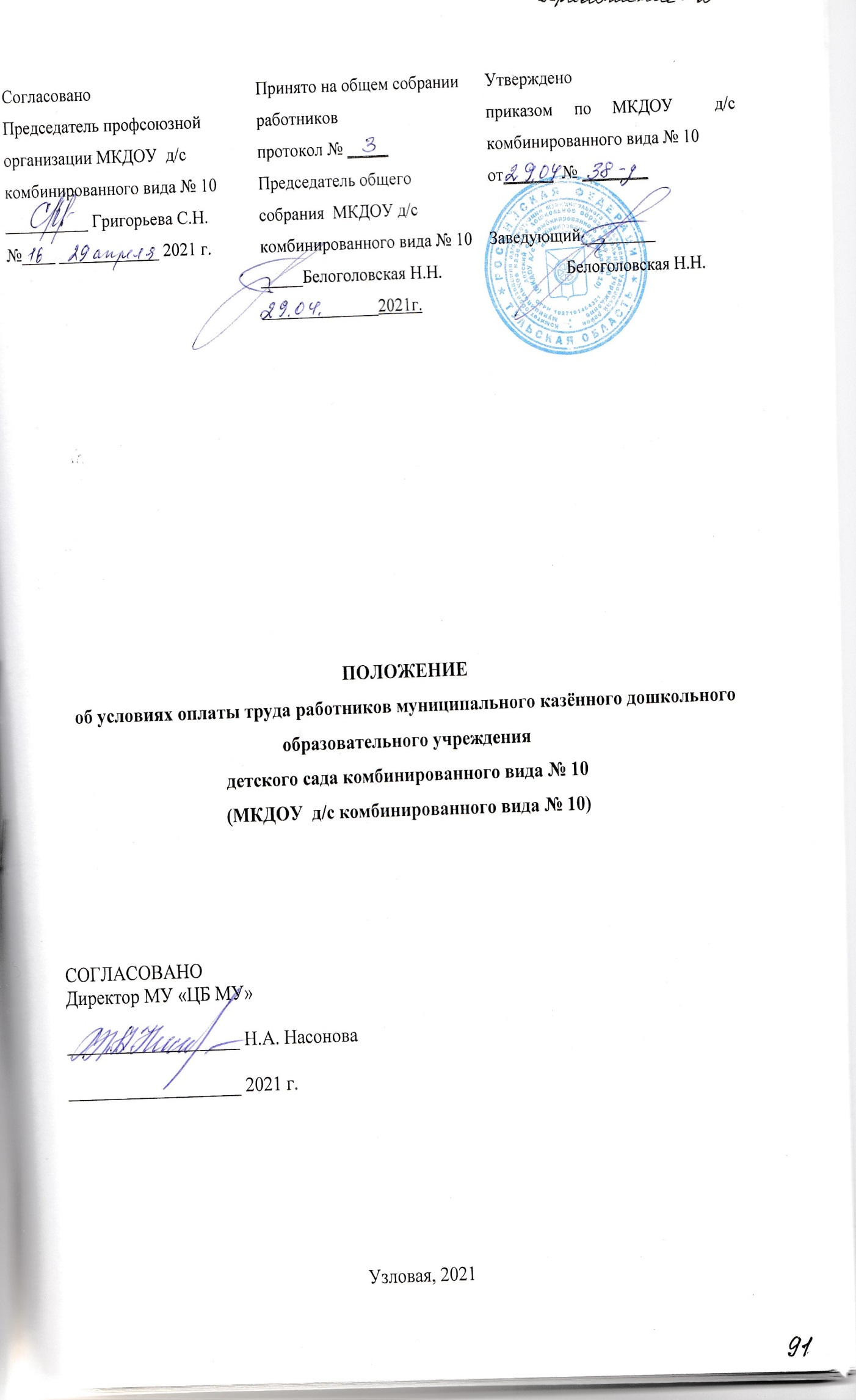 Компенсационная выплатаКатегория работникаУсловия установленияРазмер выплаты-За сверхурочную работуВсе категории работниковВ соответствии с Трудовым кодексом РФЗа  первые два часа работы не менее полуторного размера, за последующие часы - не менее двойного размера-За работу в ночное времяСторожаЗа каждый час работы в ночное время (в период с 22 часов до 6 часов)в размере 50 процентов должностного оклада (оклада), ставки, рассчитанного за час работы в ночное время-Доплата за совмещение профессий (должностей), доплата за расширение зон обслуживания, доплата за расширение зон обслуживания, доплата за увеличение объема работы, исполнения обязанностей временно отсутствующего работника без освобождения от работы, определенной трудовым договоромВсе категории работниковУстанавливаются в каждом конкретном случае руководителем учреждения по соглашению сторонМаксимальными размерами не ограничиваются-Повышенная оплата  за работу в выходные и нерабочие праздничные дни,сторожаВ соответствии с Трудовым кодексом РФНе менее чем в двойном размере:- работникам, труд которых оплачивается по часовым или дневным ставкам – в размере не менее двойной часовой или дневной ставки сверх оклада, если работа в праздничный день производилась в пределах месячной нормы рабочего времени, и в размере не менее двойной часовой или дневной ставки сверх оклада если работа производилась сверх месячной нормы. (Либо по соглашению сторон, предоставлением другого дня отдыха)-За переработку рабочего времени вследствие неявки сменяющего работника или родителей, выполняемую за пределами за пределами рабочего времени. Воспитатели, младшие воспитатели, сторожа, операторы котельныхВ соответствии с Трудовым кодексом РФРазмер устанавливается  соответствии статьями 149,152 Трудового кодекса РФ-За организацию обучения  в группах общеразвивающей направленности на основании медицинского заключения детей, имеющих ограниченные возможности здоровьяПедагогические работники10% -20%Выплаты  за дополнительную работу,                                                                                                  не входящую в круг основных обязанностей  Условия установленияРазмер выплаты-За ведение и оформление   видеотеки, фотоархива, оформление фотоматериалов, ведение  официального Интернет-сайта учреждения ( 1чел-к)За ведение и оформление   видеотеки, фотоархива, оформление фотоматериалов, ведение  официального Интернет-сайта учреждения ( 1чел-к)Выплата устанавливается на учебный год  на основании показателей работы за предшествующий учебный год.5%- 50%-Заведование кабинетом (на основе оформленного паспорта):Спортивный залМузей (при наличии паспорта)ДругиеЗаведование кабинетом (на основе оформленного паспорта):Спортивный залМузей (при наличии паспорта)ДругиеВыплата устанавливается на учебный год  на основании показателей работы за предшествующий учебный год.15%-50%-Организация питания  воспитанников  (с ведением документации).( 1чел-к)Организация питания  воспитанников  (с ведением документации).( 1чел-к)Выплата устанавливается на учебный год  на основании показателей работы за предшествующий учебный год.10%-50%-   За работу с коллективным договором, по социальной защите работников учреждения  (1чел-к)   За работу с коллективным договором, по социальной защите работников учреждения  (1чел-к)Выплата устанавливается на учебный год  на основании показателей работы за предшествующий учебный год.15%-50%-За организацию работы с социально-неблагополучными семьями  (1 чел-к)За организацию работы с социально-неблагополучными семьями  (1 чел-к)Выплата устанавливается на учебный год  на основании показателей работы за предшествующий учебный год.5%-50% -За работу по внедрению и сопровождению  автоматизированных информационных систем «Сетевой Город. Образование»,  «Е-услуги. Образование» (1 человек)  За работу по внедрению и сопровождению  автоматизированных информационных систем «Сетевой Город. Образование»,  «Е-услуги. Образование» (1 человек)  Выплата устанавливается на учебный год  на основании показателей работы за предшествующий учебный год.10-50%-За участие в работе по исполнению ФЗ РФ от 5 апреля 2013 г. N 44-ФЗ "О контрактной системе в сфере закупок товаров, работ, услуг для обеспечения государственных и муниципальных нужд" (в случае отсутствия специалиста по закупкам)За участие в работе по исполнению ФЗ РФ от 5 апреля 2013 г. N 44-ФЗ "О контрактной системе в сфере закупок товаров, работ, услуг для обеспечения государственных и муниципальных нужд" (в случае отсутствия специалиста по закупкам)Выплата устанавливается на учебный год  на основании показателей работы за предшествующий учебный год.10%-50%-За ведение документации по ОТ и обеспечение охраны здоровья и безопасности жизнедеятельности участников образовательного процессаЗа ведение документации по ОТ и обеспечение охраны здоровья и безопасности жизнедеятельности участников образовательного процессаВыплата устанавливается на учебный год  на основании показателей работы за предшествующий учебный год.5-50% -За организацию  бесперебойной работы инженерных и хозяйственно-эксплуатационных систем жизнеобеспечения  учреждения (для детских садов и учреждений в которых отсутствует заместитель директора по административно-хозяйственной работе, заведующий хозяйством)За организацию  бесперебойной работы инженерных и хозяйственно-эксплуатационных систем жизнеобеспечения  учреждения (для детских садов и учреждений в которых отсутствует заместитель директора по административно-хозяйственной работе, заведующий хозяйством)Выплата устанавливается на учебный год  на основании показателей работы за предшествующий учебный год.10%-50%-Педагогам, закрепленным за группами и помещениями для ведения образовательной деятельностиПедагогам, закрепленным за группами и помещениями для ведения образовательной деятельностиВыплата устанавливается на учебный год  на основании показателей работы за предшествующий учебный год.5%- 50%N п/пНаименование учрежденияКатегория работниковРазмеры надбавок, %1Дошкольное образовательное учреждение с группами, в которых реализуются адаптированные образовательные программыЗаведующий1, заместитель заведующего по воспитательной и методической работе;воспитатель;учитель-логопед; учитель-дефектолог;педагог-психолог;тьютор;инструктор по физической культуре;музыкальный руководитель; младший воспитатель;ассистент102.Дошкольное образовательное учреждение с группами, в которых реализуется инклюзивное обучениеЗаведующий1, заместитель заведующего по воспитательной и методической работе;воспитатель;учитель-логопед; учитель-дефектолог;педагог-психолог;инструктор по физической культуре;тьютормузыкальный руководитель; младший воспитатель;ассистент15